МУНИЦИПАЛЬНОЕ УЧРЕЖДЕНИЕ ДОПОЛНИТЕЛЬНОГО ОБРАЗОВАНИЯ «УСТЬ-ОРДЫНСКАЯ ДЕТСКАЯ ШКОЛА ИСКУССТВ»Методическое сообщениепо материалам научной статьи Г.П. Стуловой, Л.М. Школьной и из личного опыта работы В.В. Белобородовойпреподавателя высшей квалификационной категорииВиктории Викторовны Белобородовойп. Усть-Ордынский2017 годТема: Методическое сообщение по материалам научной статьи Г.П. Стуловой, Л.М. Школьной и из личного опыта работы В.В. БелобородовойЦель:  познакомить преподавателей с исследованиями детского хорового пения статьи д.п.н., профессора МГПУ Г.П. Стуловой, доцента кафедры хорового дирижирования Новосибирской консерватории Л.М. Школьной Задачи: 1.Дать краткие сведения об авторах статьи.2. Познакомить с разными подходами педагогов   вокального воспитания детей младшего школьного возраста.3. Рассмотреть результаты обследования качественных характеристик певческого голоса.4. Сопоставить проведенные исследования Г.П. Стуловой, Л.М. Школьной с опытом работы в хоре «Ровесник» В.В. Белобородовой.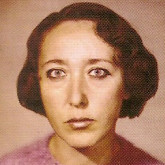 Стулова Галина Павловна –профессор по специальности  «кафедра пения и хорового дирижирования» с 18 февраля 1993 г. Московского педагогического гос. университета (музыкальный факультет), доктор педагогических наук с 1991 г., действительный член Международной академии наук педагогического образования, лауреат конкурса им. А.Ф. Лосева за учебное пособие для студентов высших учебных заведений «Хоровое пение в школе», 45 статей, 20 книг, 6 учебных курсов.Кандидатская диссертация «Некоторые проблемы регистров певческого голоса младших школьников» (1975).
Докторская диссертация «Развитие детского голоса в процессе обучения пению» (1990) [2].Людмила Максимовна Школьная -и.о. доцента кафедры хорового дирижирования Новосибирской Государственной Консерватории (Академии) им. М.И. Глинки, член экспертного совета Сибирского международного движения детского, юношеского и молодежного творчества АРТ-ФОРУМ, 
г. Новосибирск [3].В статье «К вопросу о развитии детского голоса в связи с использованием различной тесситуры в условиях хорового пения» из сборника научных трудов «Вопросы вокально-хорового воспитания школьников» (1983 г.), написанной Г.П. Стуловой и Л.М. Школьной рассматривается материал о начальном периоде вокального воспитания школьников.Исследователи пишут, что в практике процесс формирования детского певческого голоса нередко форсируется, дети испытывают большие нагрузки, что наносит вред здоровью.	Поэтому большое значение в решении вопроса охраны детского голоса имеет начальный период вокального воспитания детей младшего школьного возраста. В этот период должны быть заложены основы правильного голосообразования.	В методике работы с детскими голосами встречаются разные подходы педагогов-практиков. Большинство из них: В. Багадуров, А. Сергеев, Е. Гембицкая, А. Менабени отдают предпочтение средней тесситуре как наиболее удобной для начинающих маленьких певцов. По мнению А. Менабени: «формирование крайних нижних и верхних нот может идти только на базе хорошо звучащей середины». В основе всех этих взглядов  лежит метод вокального воспитания певцов М.И. Глинки, названный концентрическим. М.И. Глинка рекомендовал начинать формирование голоса взрослого певца с выравнивания средних звуков диапазона.	А педагоги Е. Малинина, Г. Стулова рекомендуют начинать вокальную работу с младшими школьниками с верхней части диапазона их голоса, где легче сформировать фальцетное звучание, которое, по их мнению, является более щадящим режимом работы голосовых связок и «охраняет» голос от перенапряжения. Это особенно важно соблюдать на начальном этапе вокального воспитания детей. 	Яковлев А., Каменский В., Огороднов Д. и другие считают, что на начальном этапе формирования певческого голоса младших школьников, напротив, наиболее целесообразно использовать низкую тесситуру, совпадающую, в большинстве случаев, с тесситурой речевого голоса детей.	Во время исследований в одном хоре в процессе занятий с детьми использовали в основном высокую тесситуру при мягкой атаке звука, средней силе голоса, на гласных У, О, А. Все это способствовало формированию манеры звукообразования, близкой к фальцетной. 	В другом хоре вся вокальная работа осуществлялась в низкой тесситуре. Остальные условия в отношении атаки звука, силы голоса, преимущественного использования гласных были те же.	Для оценки результатов вокального воспитания после двух лет занятий в присутствии руководителей данных хоров были отобраны дети одного возраста (9 лет) с одинаковыми исходными вокальными данными. Для сравнивания анализа певческих голосов детей обеих групп были исследованы основные качества звучания детского певческого голоса: звуковысотный и динамический диапазоны, тембральные характеристики детского голоса в различных участках его диапазона, продолжительность фонационного выдоха [1, с. 4, 5].«Методика и результаты обследования качественных характеристик певческого голоса»	Все испытуемые были разделены на две группы. В I группу вошли дети, в занятиях с которыми использовали, в основном, высокую тесситуру. II группу составили дети, вокальная работа с которыми преимущественно осуществлялась в низкой тесситуре. Предварительно с каждым испытуемым были проведены индивидуальные занятия с целью освоения программы эксперимента. Тембральные характеристики	Для изучения тембральных характеристик голосов испытуемых была использована методика спектрального анализа. Каждый испытуемый, настроенный на ту манеру звукообразования, которой он пел в хоре, исполнял гласные У, О, А, Э. И на разных уровнях звуковысотного диапазона (до1, фа1, до2) дважды – P и f (но без крика). Каждый гласный тянулся 2-3 секунды, после чего возобновилось дыхание. Голоса записывались на магнитной ленте со скоростью 38 см/сек. в безэховой камере Лаборатории экспериментальной фонетики и психологии речи I Московского гос. пед. института иностранных языков им. Мориса Тореза. Это гарантировало относительно чистую запись без посторонних шумов. Спектральный анализ записи производился в студии звукозаписи Новосибирской консерватории им. М.И. Глинки при помощи четвертьоктавного спектроанализатора германской фирмы RFT. С экрана спектроанализатора были сделаны фотоснимки, которые производились в момент наибольшей стабильности картины на экране. 	При анализе спектрограмм обнаружилось, что в низкой тесситуре спектр почти всех гласных, спетых, детьми обеих групп отличается малочисленностью гармонических составляющих (1-3) как при пении  P, так и при пении f. Исключение составляет гласный А, спектр которого при f состоит в среднем из 5-ти гармонических составляющих. Согласно ранее полученным данным спектр, состоящий, из 1-3 гармоник свидетельствует о фальцетном звучании голоса. 	В средней тесситуре на гласных У, О у всех испытуемых также наблюдалась бедность спектра как P, так и f. В то же время у детей I группы число гармоник в спектре гласных А, Э, И, спетых f увеличилось (до 7-8 в среднем). В спектре голосов детей II группы при пении f на гласных А, Э также зафиксировано увеличение гармонических составляющих, однако в несколько меньшей степени (4,5).	В высокой тесситуре особенно при пении f разница в спектре голосов детей I и II групп более значительная. У детей I группы при пении данной последовательности гласных f наблюдалось обогащение спектра в среднем от 5-ти до 8-ми гармоник. В спектрах всех гласных появились гармоники в области высоких частот (от 2 до 8 Гц). Известно, что обогащение спектра новым числом гармонических составляющих говорит об изменении способа звукообразования. Увеличение количества гармоник до 8-ми свидетельствует о наличии типа смешанного голосообразования (микста). Следовательно, дети I группы при пении f в высокой тесситуре пользовались микстом, близким к фальцету. У детей II группы в спектре гласных, спетых в f,  в высокой тесситуре насчитывалось не более 3-4 гармоник, т.е. такое же количество, как и в низкой тесситуре. Следовательно, дети II группы в высокой тесситуре пользовались фальцетной манерой звукообразования.	Вывод: дети I группы с повышением тесситуры меняли манеру звукообразования от чистого фальцета до микста, близкого к фальцету. Дети II группы в низкой и высокой тесситуре использовали фальцетную манеру звукообразования, а в средней тесситуре – микст, приближенный к фальцету [1, с. 6, 7].Звуковысотный диапазон	Методика определения звуковысотного диапазона заключалась в следующем. Дети каждой группы после распевания в обычных условиях под руководством хормейстера индивидуально пропели привычным для них способом звукообразования мажорный звукоряд на гласную У от крайнего низкого звука своего голоса до самого высокого. При этом фиксировалась граница, где испытуемый менял манеру звукообразования. 	Методом аудиторного анализа было отмечено, что: а) у детей I группы, в процессе вокального воспитания которых использовалась преимущественно высокая тесситура, общий диапазон голоса (соль) лям – ля2. Единая манера звукообразования сохранялась в пределах (соль) лям – фа2;б) у детей II группы, с которыми вокальные занятия проводились преимущественно в низкой тесситуре, общий диапазон голоса фа, сольм – ля2. Регистровая перестройка наступила на си1 – до2. Таким образом, единая манера звукообразования сохранялась в диапазоне фа, сольм – до2. Наряду с этим было выявлено, что регистровая перестройка у детей I группы была менее заметной, чем у детей II группы.	Вывод: у детей I группы диапазон единой манеры звукообразования несколько шире, чем у детей II группы.	Менее заметная регистровая перестройка в звучании голоса детей I группы свидетельствует, по-видимому, о том, что они использовали смешанный тип звукообразования, близкий к фальцету. Дети II группы также пели микстом, но настрой голосовых складок был, по-видимому, ближе к грудному. Поэтому регистровая перестройка наступила раньше и была более заметной.Динамический диапазон	Для определения динамического диапазона каждый испытуемый пропел разные гласные на одном звуке в низкой (до1), средней (фа1), высокой (до2) тесситуре сначала очень тихо, а затем предельно громко (но без крика). Голоса испытуемых записывали на студийном магнитофоне, со скоростью 38 см/сек. Затем эта запись была исследована с помощью спектроанализатора, используемого в данном эксперименте. Интенсивность определялась по спектрограммам и выражена в процентах. Регулятор интенсивности сохранялся постоянным в процессе всех измерений. При анализе спектрограмм были получены следующие результаты:а) у детей I группы в низкой тесситуре наблюдалась небольшая разница между P и f. В средней и высокой тесситуре эта разница немного больше, причем у некоторых детей особенно на гласных Э, И;б) у детей II группы наибольшая разница между P и f отмечена в средней тесситуре почти на всех гласных, кроме А. При пении гласного А разница между P и f меньше. В низкой и высокой тесситуре динамический диапазон узкий.Данные результаты  свидетельствуют о том, что динамический диапазон у детей 9-летнего возраста в целом небольшой. Однако, у испытуемых, занимавшихся преимущественно в высокой тесситуре (I группа), он увеличивается постепенно с повышением тесситуры. У детей, занятия с которыми проводились преимущественно в низкой тесситуре (II группа), подобная закономерность не наблюдалась. Более широкий диапазон у детей этой группы в средней тесситуре [1, с. 7].Продолжительность фонационного выдохаПродолжительность фонационного выдоха исследовалась на трех уровнях звуковысотного диапазона (до1, фа1, до2) при пении P и f. Каждый испытуемый дважды (сначала P, потом f) на гласный «у» тянул звук до тех пор, пока не закончится дыхание. Результаты регистрировались с помощью секундомера.У детей обеих групп на всех участках звуковысотного диапазона продолжительность фонационного выдоха оказалась различной.Вывод: продолжительность фонационного выдоха певцов I группы на всех участках звуковысотного диапазона несколько больше, чем у певцов II группы. У большинства детей I группы при пении P продолжительность фонационного выдоха в высокой тесситуре больше чем в низкой. При пении f подобная закономерность не наблюдается. У детей II группы как при P, так и при f продолжительность фонационного выдоха увеличилась с понижением тесситуры. Из этого следует, что продолжительность фонационного выдоха в каждой группе больше в той тесситуре, которая преимущественно использовалась в вокальной работе. Однако в целом фонационный выдох у детей I группы  длиннее, чем у детей II группы.Выводы: Преимущественное использование высокой и низкой тесситуры на начальном этапе развития певческого голоса младших школьников по-разному влияет на его качественные характеристики.1.Пение в высокой тесситуре в течение наблюдаемого нами периода (2 года) благоприятно сказалось на обогащении тембра певческого голоса детей в среднем и особенно в верхнем участках звуковысотного диапазона в динамике f.Использование низкой тесситуры в вокальной работе с детьми в течение того же периода подобного влияния на тембр певческого голоса не оказало. Незначительное увеличение количества гармоник отмечалось лишь в средней тесситуре. Таким образом, можно предположить, что преимущественное использование высокой тесситуры на начальном этапе вокального воспитания младших школьников в большей степени способствует формированию микста, близкого к фальцету, чем преимущественное использование низкой тесситуры. При этом диапазон использования микста шире.В практике вокальной работы с детьми многие педагоги также придают большое значение миксту в выравнивании  звучания детского голоса.В работе голосовых складок детей младшего школьного возраста микст считается наиболее приемлемым с точки зрения не вредности для большинства из них в условиях хорового пения.2.Преимущественно использование высокой тесситуры на начальном этапе вокального воспитания младших школьников способствует большей ровности регистрового звучания детского голоса в более широком диапазоне.Преимущественное использование низкой тесситуры задерживает развитие в верхней части звуковысотного диапазона, регистровая однородность проявляется в более узком диапазоне.3.У детей младшего школьного возраста динамический диапазон голоса очень узкий. Однако использование преимущественно высокой тесситуры в вокальной работе способствует естественному увеличению динамического диапазона с повышением тесситуры.4.Преимущественное использование той или иной тесситуры на начальном этапе вокального воспитания детей влияет на продолжительность фонационного выдоха, что свидетельствует о более экономном использовании певческого дыхания. Следовательно, использование высокой тесситуры на начальном этапе формирования певческого голоса младших школьников благоприятно сказывается на развитии детского голоса. При использовании низкой тесситуры развитие голоса на начальном этапе вокального воспитания проходит медленнее [1, c. 8 – 10]. Заключение	В течение многих лет, работая с хоровыми коллективами, автор методического сообщения использовала высокую певческую вокальную позицию при формировании детского голоса. Высокая певческая позиция дает хору полетность, чистоту звучания, строй, ансамбль. Детей младшего школьного возраста рекомендуется распевать с верхнего регистра, чтобы развить фальцет и сформировать высокую певческую позицию в хоре. Поэтому исследования Г.П. Стуловой и Л.М. Школьной на практике хора «Ровесник» показали высокие результаты.	Преподавателям представлен просмотр видеоматериала хора «Ровесник»: М. Мусоргский «Сказочка про то и про се» из оперы «Борис Годунов» (запись 2013 г.), Д. Юргенштейн «Испанская серенада» по мотивам фламенко (запись 2008 г.).Литература, электронные ресурсы, личный видео-архив1. Вопросы вокально-хорового воспитания школьников: Сб. научных трудов. – М.: МГПИ им. В.И. Ленина, 1983.
2. Стулова Галина Павловна МГПУ. РФ [Электронный ресурс].  – Режим доступа: http://xn--c1arjr.xn--p1ai/staff/stulova-galina-pavlovna/   (Дата обращения: 05.10.2016).
3. Оргкомитет [Электронный ресурс]. – Режим доступа: http://sib-artforum.ru/orgkomitet (Дата обращения 05.10.2016).
4. Личный видео-архив хора «Ровесник».